一、基本資料二、申請修讀科目※注意事項：1.先修課程之成績將登載於該年度學生入學後第一學期，並列入累計實得學分數及歷年成績總平均計算。2.修完先修課程但放棄就讀本校者，不得要求本校提供修課或成績證明。3.課程修讀注意事項，請詳閱開課單位所附「課程內容表」。4.選課時應繳交本申請表一份及身分證正反面影本一份(所繳文件均不予退還)本人及子弟已詳閱樹德科技大學準大一新生暑期先修課程相關資訊，並同意遵守樹德科技大學各項規定。 學生：　　　　　　　　  　　　　家長：　　　　　　　　  關係：　　　　  日期：　　 年　　 月　　 日三、送交錄取學系辦理樹德科技大學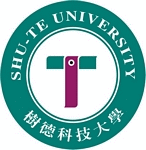  SHU-TE University準大一新生暑期先修課程選課申請表學生姓名錄取學系錄取學系學號身份證號身份證號通訊地址□□□□□□□□□□□□□□□□□□□□聯絡資訊E-mail:E-mail:家長(日間)：家長(日間)：聯絡資訊學生(手機)：學生(手機)：家長(手機)：家長(手機)：開課單位課程名稱必選修學分數授課期間星期/節次/時間休閒遊憩與運動管理系休閒遊憩概論必22019/6/20~2019/8/15(時間詳課程內容表)開課單位助理開課單位主管教務處教務組承辦人：組長：